Datum Examen Sociale Huishond : Datum Examen Sociale Huishond : Datum Examen Sociale Huishond : Datum Examen Sociale Huishond : HV de kwispel (gevorderden)HV de kwispel (gevorderden)HV de kwispel (gevorderden)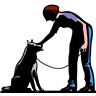 Naam Eigenaar:______________________Naam Eigenaar:______________________Naam Eigenaar:______________________Naam Eigenaar:______________________HOND:___________________________HOND:___________________________ras:___________ras:___________Beoordeling = G= goed /V= voldoende/M=matig enO=onvoldoendeBeoordeling = G= goed /V= voldoende/M=matig enO=onvoldoendeBeoordeling = G= goed /V= voldoende/M=matig enO=onvoldoendeBeoordeling = G= goed /V= voldoende/M=matig enO=onvoldoendeBeoordeling = G= goed /V= voldoende/M=matig enO=onvoldoendeBeoordeling = G= goed /V= voldoende/M=matig enO=onvoldoendeBeoordeling = G= goed /V= voldoende/M=matig enO=onvoldoende1. lopen aan de lijn  (U-bocht in de lijn beoordelen)1. lopen aan de lijn  (U-bocht in de lijn beoordelen)1. lopen aan de lijn  (U-bocht in de lijn beoordelen)1. lopen aan de lijn  (U-bocht in de lijn beoordelen)1. lopen aan de lijn  (U-bocht in de lijn beoordelen)1. lopen aan de lijn  (U-bocht in de lijn beoordelen)Zie zelfstandig loopschemaZie zelfstandig loopschemaZie zelfstandig loopschemaalle onderdelen tellen  R en L omkeert en zitalle onderdelen tellen  R en L omkeert en zitalle onderdelen tellen  R en L omkeert en zitalle onderdelen tellen  R en L omkeert en zitalle onderdelen tellen  R en L omkeert en zitBelangrijkste is of men contact maakt met z'n hond en er een u-bocht in de lijn isBelangrijkste is of men contact maakt met z'n hond en er een u-bocht in de lijn isBelangrijkste is of men contact maakt met z'n hond en er een u-bocht in de lijn isBelangrijkste is of men contact maakt met z'n hond en er een u-bocht in de lijn isBelangrijkste is of men contact maakt met z'n hond en er een u-bocht in de lijn isBelangrijkste is of men contact maakt met z'n hond en er een u-bocht in de lijn is2. Geluidsproef: is in parcours opgenomen zie schema2. Geluidsproef: is in parcours opgenomen zie schema2. Geluidsproef: is in parcours opgenomen zie schema2. Geluidsproef: is in parcours opgenomen zie schema2. Geluidsproef: is in parcours opgenomen zie schema2. Geluidsproef: is in parcours opgenomen zie schema (Ratel/Schot/Knikkers) 5 m doorlopen en naar zit (Ratel/Schot/Knikkers) 5 m doorlopen en naar zit (Ratel/Schot/Knikkers) 5 m doorlopen en naar zit (Ratel/Schot/Knikkers) 5 m doorlopen en naar zit (Ratel/Schot/Knikkers) 5 m doorlopen en naar zitBeoordeling op gedrag hond / vluchten of onhandelbaar =OBeoordeling op gedrag hond / vluchten of onhandelbaar =O3. voedsel weigeren: Paseren op 1m afstand=G3. voedsel weigeren: Paseren op 1m afstand=G3. voedsel weigeren: Paseren op 1m afstand=G3. voedsel weigeren: Paseren op 1m afstand=G3. voedsel weigeren: Paseren op 1m afstand=GV= als de hond kijkt en twijfelt maar op commando doorlooptV= als de hond kijkt en twijfelt maar op commando doorlooptV= als de hond kijkt en twijfelt maar op commando doorlooptV= als de hond kijkt en twijfelt maar op commando doorlooptV= als de hond kijkt en twijfelt maar op commando doorlooptV= als de hond kijkt en twijfelt maar op commando doorlooptBij het in de bek nemen en los laten= MBij het in de bek nemen en los laten= MBij het in de bek nemen en los laten= MBij het in de bek nemen en los laten= MDe hond trekt en eet t voedsel op=ODe hond trekt en eet t voedsel op=ODe hond trekt en eet t voedsel op=ODe hond trekt en eet t voedsel op=OOok hier is de beoordeling op normaal lopen zonder trekken of sleuren aan de hond4. Visuele Prikkel: Vlag of Paraplu4. Visuele Prikkel: Vlag of Paraplu4. Visuele Prikkel: Vlag of Paraplu4. Visuele Prikkel: Vlag of Parapluop3m afstand komt iemand van achter t schot met n plu en legt dieop3m afstand komt iemand van achter t schot met n plu en legt dieop3m afstand komt iemand van achter t schot met n plu en legt dieop3m afstand komt iemand van achter t schot met n plu en legt dieop3m afstand komt iemand van achter t schot met n plu en legt dieop3m afstand komt iemand van achter t schot met n plu en legt dieop3m afstand komt iemand van achter t schot met n plu en legt dieop de grond de kandidaat loopt 5 m door en laat de hond gaan zittenop de grond de kandidaat loopt 5 m door en laat de hond gaan zittenop de grond de kandidaat loopt 5 m door en laat de hond gaan zittenop de grond de kandidaat loopt 5 m door en laat de hond gaan zittenop de grond de kandidaat loopt 5 m door en laat de hond gaan zittenop de grond de kandidaat loopt 5 m door en laat de hond gaan zittenop de grond de kandidaat loopt 5 m door en laat de hond gaan zitten5. achterlaten met met afleiding: commando af/blijf5. achterlaten met met afleiding: commando af/blijf5. achterlaten met met afleiding: commando af/blijf5. achterlaten met met afleiding: commando af/blijf5. achterlaten met met afleiding: commando af/blijf5. achterlaten met met afleiding: commando af/blijfer zijn enkele lange lijnen opgesteld met grondpin eraan max 3.5mer zijn enkele lange lijnen opgesteld met grondpin eraan max 3.5mer zijn enkele lange lijnen opgesteld met grondpin eraan max 3.5mer zijn enkele lange lijnen opgesteld met grondpin eraan max 3.5mer zijn enkele lange lijnen opgesteld met grondpin eraan max 3.5mer zijn enkele lange lijnen opgesteld met grondpin eraan max 3.5mer zijn enkele lange lijnen opgesteld met grondpin eraan max 3.5monderlinge afstand 10m om contact te voorkomenonderlinge afstand 10m om contact te voorkomenonderlinge afstand 10m om contact te voorkomenonderlinge afstand 10m om contact te voorkomenonderlinge afstand 10m om contact te voorkomenEnkele figuranten/deelnemers staan in een groepje te praten.Enkele figuranten/deelnemers staan in een groepje te praten.Enkele figuranten/deelnemers staan in een groepje te praten.Enkele figuranten/deelnemers staan in een groepje te praten.Enkele figuranten/deelnemers staan in een groepje te praten.Enkele figuranten/deelnemers staan in een groepje te praten.Enkele figuranten/deelnemers staan in een groepje te praten.de kandidaten leggen hun hond ad lange lijn en lopen naar de groep de kandidaten leggen hun hond ad lange lijn en lopen naar de groep de kandidaten leggen hun hond ad lange lijn en lopen naar de groep de kandidaten leggen hun hond ad lange lijn en lopen naar de groep de kandidaten leggen hun hond ad lange lijn en lopen naar de groep de kandidaten leggen hun hond ad lange lijn en lopen naar de groep de kandidaten leggen hun hond ad lange lijn en lopen naar de groep De groep figuranten loopt langs de honden en weer terug daarna met stand-in hondDe groep figuranten loopt langs de honden en weer terug daarna met stand-in hondDe groep figuranten loopt langs de honden en weer terug daarna met stand-in hondDe groep figuranten loopt langs de honden en weer terug daarna met stand-in hondDe groep figuranten loopt langs de honden en weer terug daarna met stand-in hondDe groep figuranten loopt langs de honden en weer terug daarna met stand-in hondDe groep figuranten loopt langs de honden en weer terug daarna met stand-in hond6. Gedrag Hond-Hond: Er staan min 4 kandidaten max 6 opgesteld6. Gedrag Hond-Hond: Er staan min 4 kandidaten max 6 opgesteld6. Gedrag Hond-Hond: Er staan min 4 kandidaten max 6 opgesteld6. Gedrag Hond-Hond: Er staan min 4 kandidaten max 6 opgesteld6. Gedrag Hond-Hond: Er staan min 4 kandidaten max 6 opgesteld6. Gedrag Hond-Hond: Er staan min 4 kandidaten max 6 opgesteld6. Gedrag Hond-Hond: Er staan min 4 kandidaten max 6 opgesteldDe kandidaten lopen door elkaar heen (eventueel extra figuranten)De kandidaten lopen door elkaar heen (eventueel extra figuranten)De kandidaten lopen door elkaar heen (eventueel extra figuranten)De kandidaten lopen door elkaar heen (eventueel extra figuranten)De kandidaten lopen door elkaar heen (eventueel extra figuranten)De kandidaten lopen door elkaar heen (eventueel extra figuranten)De kandidaten lopen door elkaar heen (eventueel extra figuranten)Dan moeten 2 kandidaten tegen elkaar in lopen hond-hond positieDan moeten 2 kandidaten tegen elkaar in lopen hond-hond positieDan moeten 2 kandidaten tegen elkaar in lopen hond-hond positieDan moeten 2 kandidaten tegen elkaar in lopen hond-hond positieDan moeten 2 kandidaten tegen elkaar in lopen hond-hond positieDan moeten 2 kandidaten tegen elkaar in lopen hond-hond positieDan moeten 2 kandidaten tegen elkaar in lopen hond-hond positieoordeel op netjes meelopen afstand max 1 meter bij passerenoordeel op netjes meelopen afstand max 1 meter bij passerenoordeel op netjes meelopen afstand max 1 meter bij passerenoordeel op netjes meelopen afstand max 1 meter bij passerenoordeel op netjes meelopen afstand max 1 meter bij passerenoordeel op netjes meelopen afstand max 1 meter bij passerenoordeel op netjes meelopen afstand max 1 meter bij passerenUitvallen betekend dat dit onderdeel  onvoldoende isUitvallen betekend dat dit onderdeel  onvoldoende isUitvallen betekend dat dit onderdeel  onvoldoende isUitvallen betekend dat dit onderdeel  onvoldoende isUitvallen betekend dat dit onderdeel  onvoldoende isUitvallen betekend dat dit onderdeel  onvoldoende is7. Omgang hond-mens:7. Omgang hond-mens:7. Omgang hond-mens:Onderdeel 1) Terrasopstelling 4 stoelen zonder tafelOnderdeel 1) Terrasopstelling 4 stoelen zonder tafelOnderdeel 1) Terrasopstelling 4 stoelen zonder tafelOnderdeel 1) Terrasopstelling 4 stoelen zonder tafelOnderdeel 1) Terrasopstelling 4 stoelen zonder tafelOnderdeel 1) Terrasopstelling 4 stoelen zonder tafelBeoordeling gedrag: vluchten of te enthausiast/opspringenBeoordeling gedrag: vluchten of te enthausiast/opspringenBeoordeling gedrag: vluchten of te enthausiast/opspringenBeoordeling gedrag: vluchten of te enthausiast/opspringenBeoordeling gedrag: vluchten of te enthausiast/opspringenBeoordeling gedrag: vluchten of te enthausiast/opspringenOnderdeel 2) Driehoeksopstelling: inlopen/betasten door vreemdeOnderdeel 2) Driehoeksopstelling: inlopen/betasten door vreemdeOnderdeel 2) Driehoeksopstelling: inlopen/betasten door vreemdeOnderdeel 2) Driehoeksopstelling: inlopen/betasten door vreemdeOnderdeel 2) Driehoeksopstelling: inlopen/betasten door vreemdeOnderdeel 2) Driehoeksopstelling: inlopen/betasten door vreemdeOnderdeel 2) Driehoeksopstelling: inlopen/betasten door vreemdeen tandjes laten zien aan de keurmeesteren tandjes laten zien aan de keurmeesteren tandjes laten zien aan de keurmeesteren tandjes laten zien aan de keurmeesteren tandjes laten zien aan de keurmeesterbeoordeling op gedrag hond blijft rustig en laat zich aanhalen en laat  rustig tanden zienbeoordeling op gedrag hond blijft rustig en laat zich aanhalen en laat  rustig tanden zienbeoordeling op gedrag hond blijft rustig en laat zich aanhalen en laat  rustig tanden zienbeoordeling op gedrag hond blijft rustig en laat zich aanhalen en laat  rustig tanden zienbeoordeling op gedrag hond blijft rustig en laat zich aanhalen en laat  rustig tanden zienbeoordeling op gedrag hond blijft rustig en laat zich aanhalen en laat  rustig tanden zienbeoordeling op gedrag hond blijft rustig en laat zich aanhalen en laat  rustig tanden zien8. komen indien geroepen: als groepsoefening 1,6,7 en 9 moeten V zijn8. komen indien geroepen: als groepsoefening 1,6,7 en 9 moeten V zijn8. komen indien geroepen: als groepsoefening 1,6,7 en 9 moeten V zijn8. komen indien geroepen: als groepsoefening 1,6,7 en 9 moeten V zijn8. komen indien geroepen: als groepsoefening 1,6,7 en 9 moeten V zijnmin 4 max 7 honden lopen door elkaar heen; de Km geeft de aanwijzingmin 4 max 7 honden lopen door elkaar heen; de Km geeft de aanwijzingmin 4 max 7 honden lopen door elkaar heen; de Km geeft de aanwijzingmin 4 max 7 honden lopen door elkaar heen; de Km geeft de aanwijzingmin 4 max 7 honden lopen door elkaar heen; de Km geeft de aanwijzingmin 4 max 7 honden lopen door elkaar heen; de Km geeft de aanwijzingmin 4 max 7 honden lopen door elkaar heen; de Km geeft de aanwijzingom de beurt naar zit of af gaan/riem eraf 10 m doorlopen hond blijft om de beurt naar zit of af gaan/riem eraf 10 m doorlopen hond blijft om de beurt naar zit of af gaan/riem eraf 10 m doorlopen hond blijft om de beurt naar zit of af gaan/riem eraf 10 m doorlopen hond blijft om de beurt naar zit of af gaan/riem eraf 10 m doorlopen hond blijft om de beurt naar zit of af gaan/riem eraf 10 m doorlopen hond blijft om de beurt naar zit of af gaan/riem eraf 10 m doorlopen hond blijft de hond komt zonder te twijfelen op roepen en laat zich rustig aanlijnende hond komt zonder te twijfelen op roepen en laat zich rustig aanlijnende hond komt zonder te twijfelen op roepen en laat zich rustig aanlijnende hond komt zonder te twijfelen op roepen en laat zich rustig aanlijnende hond komt zonder te twijfelen op roepen en laat zich rustig aanlijnende hond komt zonder te twijfelen op roepen en laat zich rustig aanlijnende hond komt zonder te twijfelen op roepen en laat zich rustig aanlijnenDe hond mag worden vastgehouden door de ringmeester indien nodigDe hond mag worden vastgehouden door de ringmeester indien nodigDe hond mag worden vastgehouden door de ringmeester indien nodigDe hond mag worden vastgehouden door de ringmeester indien nodigDe hond mag worden vastgehouden door de ringmeester indien nodigDe hond mag worden vastgehouden door de ringmeester indien nodigDe hond mag worden vastgehouden door de ringmeester indien nodig9. Omgang begeleider - hond9. Omgang begeleider - hond9. Omgang begeleider - hondDe bedoeling is dat de begeleider de hond ondersteund tijdens de oef.De bedoeling is dat de begeleider de hond ondersteund tijdens de oef.De bedoeling is dat de begeleider de hond ondersteund tijdens de oef.De bedoeling is dat de begeleider de hond ondersteund tijdens de oef.De bedoeling is dat de begeleider de hond ondersteund tijdens de oef.De bedoeling is dat de begeleider de hond ondersteund tijdens de oef.De bedoeling is dat de begeleider de hond ondersteund tijdens de oef.De hond mag niet te druk of onhandelbaar zijn of trekken en springenDe hond mag niet te druk of onhandelbaar zijn of trekken en springenDe hond mag niet te druk of onhandelbaar zijn of trekken en springenDe hond mag niet te druk of onhandelbaar zijn of trekken en springenDe hond mag niet te druk of onhandelbaar zijn of trekken en springenDe hond mag niet te druk of onhandelbaar zijn of trekken en springenDe hond mag niet te druk of onhandelbaar zijn of trekken en springenmeer dan 2 x ernstig corrigeren is een onvoldoendemeer dan 2 x ernstig corrigeren is een onvoldoendemeer dan 2 x ernstig corrigeren is een onvoldoendemeer dan 2 x ernstig corrigeren is een onvoldoendemeer dan 2 x ernstig corrigeren is een onvoldoendemeer dan 2 x ernstig corrigeren is een onvoldoendevoor de punten 6, 7 en 9 moet minimaal een voldoende worden behaald om te slagenvoor de punten 6, 7 en 9 moet minimaal een voldoende worden behaald om te slagenvoor de punten 6, 7 en 9 moet minimaal een voldoende worden behaald om te slagenvoor de punten 6, 7 en 9 moet minimaal een voldoende worden behaald om te slagenvoor de punten 6, 7 en 9 moet minimaal een voldoende worden behaald om te slagenvoor de punten 6, 7 en 9 moet minimaal een voldoende worden behaald om te slagenvoor de punten 6, 7 en 9 moet minimaal een voldoende worden behaald om te slagenvoor de punten 6, 7 en 9 moet minimaal een voldoende worden behaald om te slagenvoor de punten 6, 7 en 9 moet minimaal een voldoende worden behaald om te slagenaantekening jury/KM:aantekening jury/KM:aantekening jury/KM:geslaagd /niet geslaagd; geslaagd /niet geslaagd; geslaagd /niet geslaagd; geslaagd /niet geslaagd; 